Ria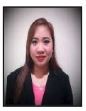 Ria.329091@2freemail.com  ObjectivesAn experienced SALES ASSOCIATE for 3 years. Fluent in ARABIC & ENGLISH language.  A team leader that can handle different types of people and can manage pressure at work. A can do attitude and prepared to roll sleeves up when required. Can perform any reasonable additional duties as requested by senior management. Target oriented person, who thinks of always earning profit not only for one’s self, but thinks that it will also give benefit to the company.EducationDr. Jose Fabella Memorial HospitalBachelor of Science in MidwiferyMarch 2001 ExperienceSimmons Group Trading LLC | Dubai, UAESales Associate - Shop in Charge February 22, 2014 – January 6, 2017Sell jewelry & beauty products/devices (Pascoli jewelry, Depitime lazer hair remover, Jose Ever hair beauty products)Demonstrate products and show consumers how to maximize their features. Explain different customizable features.Discuss warranties and replacement parts.Check inventory to ensure products were in stock. Bag and package purchases.Remove security devices, and place neatly in bag. 
Collect methods of payment and dispense change.Represent and promote the organization with products and services as required.Conduct outbound lead follow-up calls to potential and existing customers via telephone and e-
mail to qualify leads and to sell products and services.Collect and research information needed to identify and resolve problematic situations. Operate cash registers.Count the day's money transactions at the end of the day. Set up display casesDetermine seasonal trends and adjust displays as needed. Stock shelves.Ensure pricing is correct.Demonstrate products and their featuresDr. Sulaiman Al Habib | Riyadh, KSAAssistant Nurse June 22, 2010 – March 8, 2012Performs a baseline assessment on admission of all infants including a nursing history and 
physical assessment. Assess and documents changes in status of the Newborn infants.Establishes priorities when providing care for one or more infants.Coordinate workforce management objectives with the focus on individual, departmental, and hospital wide initiatives.Al Hammadi Hospital | Riyadh, KSAAssistant Nurse October 2006 – March 10, 2010Taking Vital Sign, Taking Child Assessment, Follow Doctor’s OrderAdmitting babies from Labor and Delivery RoomActing as Team Leader, Rooming in babies as per stable conditionAssisting Mother during breast feedingTaytay Emegency Hospital | PhilippinesMidwife May 2001 – September 2006Taking Vital Sign, Taking History of patient past and present illness, Intravenous Line insertion, Perform Normal Vaginal Deliveries, Suturing and Attending Doctors Order and NeedsSeminars / trainingsBasic life support for Healthcare providers.Saudi Council passer for health care providersRiyadh, KSASaudi Neonatal Resuscitation
Riyadh, KSAPersonal detailsDate of Birth:	December 16, 1980Nationality: 	FilipinoReligion: 	ChristianCivil Status: 	MarriedVisa Status:	Employment VisaLanguage: 	English, Arabic, TagalogI hereby declare that the above information given is correct to the best of my knowledge, and that I have     not withheld any information which may affect my suitability for employment. 